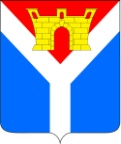 АДМИНИСТРАЦИЯ УСТЬ-ЛАБИНСКОГО ГОРОДСКОГО ПОСЕЛЕНИЯУСТЬ-ЛАБИНСКОГО РАЙОНАПОСТАНОВЛЕНИЕот 	                                							№ 		г. Усть-ЛабинскОб ограничении дорожного движения транспортных средств поулице Южная (на перегоне от улицы Дружбы до выезда на трассу А-160 и въезда в город с трассы А-160 на км 82+205(лево)) в городе Усть-ЛабинскеВ целях обеспечения безопасности дорожного движения в период проведения работ по ремонту автомобильной дороги А-160 «Майкоп – Бжедухабль – Адыгейск – Усть-Лабинск – Кореновск» на участке км 80+825 – км 82+654, в соответствии с Федеральным законом от 10 декабря 1995 года 
№ 196 - ФЗ «О безопасности дорожного движения», руководствуясь 
статьей 14 Федерального закона от 6 октября 2003 года № 131-ФЗ «Об общих принципах организации местного самоуправления в Российской Федерации» постановляю:1.  Ограничить дорожное движение транспортных средств по улице Южная (на перегоне от ул. Дружбы до выезда на трассу А-160 и въезда в город с трассы А-160 на км 82+205(лево)) в городе Усть-Лабинске, с 23 июня 2021 года по 25 июля 2021 года.2. Рекомендовать ОМВД России по Усть-Лабинскому району (Артюков) обеспечить контроль за соблюдением Правил дорожного движения в рамках реализации мероприятий по ограничению дорожного движения по улице Южная (на перегоне от ул. Дружбы до выезда на трассу А-160 и въезда в город с трассы А-160 на км 82+205(лево)) в городе Усть-Лабинске. 3. Отделу по общим и организационным вопросам администрации Усть-Лабинского городского поселения Усть-Лабинского района (Владимирова) обнародовать настоящее постановление на официальном сайте администрации Усть-Лабинского городского поселения Усть-Лабинского района в сети «Интернет» и на информационных стендах муниципального казенного учреждения культуры «Централизованная районная библиотека» муниципального образования Усть-Лабинский район.4. Контроль за выполнением настоящего постановления возложить на исполняющего обязанности заместителя главы Усть-Лабинского городского поселения Усть-Лабинского района Д.Н. Смирнова.5. Постановление вступает в силу на следующий день после официального опубликования.ГлаваУсть-Лабинского городского поселенияУсть-Лабинского района                                                                С.А. Гайнюченко